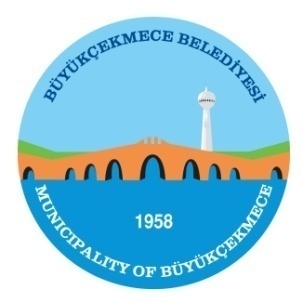 T.C.BÜYÜKÇEKMECE BELEDİYESİ BELEDİYE MECLİSİKOMİSYON RAPORLARITarih:07.09.2021Rapor No: 1PLAN BÜTÇE KOMİSYONUTarih:07.09.2021Rapor No: 1             KONUNUN ÖZÜ :  2021  YILI  EK ÖDENEKKOMİSYON İNCELEMESİ : 5393 sayılı Belediye Kanununun 18.Maddesi  gereği Meclis’e havale edilerek, Belediye  Meclisimizin 06.09.2021  - Pazartesi günü  yapılan Eylül  ayı olağan toplantısı 1. Birleşiminde ek gündemin 12. maddesi olan “2021  Yılı Ek Ödeneği”  5393 sayılı Belediye Kanununun 62. maddesi hükümleri uyarınca görüşülerek, incelenip, değerlendirilmek ve  rapora bağlanmak üzere Plan ve Bütçe Komisyonuna havale edilmiştir.                KOMİSYON GÖRÜŞÜ:  Komisyonumuzca yapılan müzakereler sonucu;               Yapılan komisyon çalışmalarında 2021  yılı  Bütçesi  incelenmiş olup, bu incelemeler sonucunda; “2021 Yılı Bütçesinde    ihtiyaca yetmeyeceği anlaşılan ödenek fasıllarında teklif edilen ek ödeneklerin karşılığı olarak arsa satışlarından elde edilecek gelirin gösterildiği görülmüştür.	Yukarıdaki açıklamalar doğrultusunda;  2021  Yılı Ek ödeneklerin teklif edildiği şekliyle toplam 20.000.000,00- TL olarak  Hakan ÇEBİ ve Seçkin SARI ‘ın kabul, Ahmet KÜÇÜK ’ün red oyları ile oyçokluğu ile kabul edilmiştir.              Meclisin onayına arz olunur.Hakan ÇEBİ               Komisyon Başkanı	     Seçkin SARI                                                                                         Ahmet KÜÇÜKKomisyon Başkan Vekili                                                                              Üye.	                    KONUNUN ÖZÜ :  2021  YILI  EK ÖDENEKKOMİSYON İNCELEMESİ : 5393 sayılı Belediye Kanununun 18.Maddesi  gereği Meclis’e havale edilerek, Belediye  Meclisimizin 06.09.2021  - Pazartesi günü  yapılan Eylül  ayı olağan toplantısı 1. Birleşiminde ek gündemin 12. maddesi olan “2021  Yılı Ek Ödeneği”  5393 sayılı Belediye Kanununun 62. maddesi hükümleri uyarınca görüşülerek, incelenip, değerlendirilmek ve  rapora bağlanmak üzere Plan ve Bütçe Komisyonuna havale edilmiştir.                KOMİSYON GÖRÜŞÜ:  Komisyonumuzca yapılan müzakereler sonucu;               Yapılan komisyon çalışmalarında 2021  yılı  Bütçesi  incelenmiş olup, bu incelemeler sonucunda; “2021 Yılı Bütçesinde    ihtiyaca yetmeyeceği anlaşılan ödenek fasıllarında teklif edilen ek ödeneklerin karşılığı olarak arsa satışlarından elde edilecek gelirin gösterildiği görülmüştür.	Yukarıdaki açıklamalar doğrultusunda;  2021  Yılı Ek ödeneklerin teklif edildiği şekliyle toplam 20.000.000,00- TL olarak  Hakan ÇEBİ ve Seçkin SARI ‘ın kabul, Ahmet KÜÇÜK ’ün red oyları ile oyçokluğu ile kabul edilmiştir.              Meclisin onayına arz olunur.Hakan ÇEBİ               Komisyon Başkanı	     Seçkin SARI                                                                                         Ahmet KÜÇÜKKomisyon Başkan Vekili                                                                              Üye.	                    KONUNUN ÖZÜ :  2021  YILI  EK ÖDENEKKOMİSYON İNCELEMESİ : 5393 sayılı Belediye Kanununun 18.Maddesi  gereği Meclis’e havale edilerek, Belediye  Meclisimizin 06.09.2021  - Pazartesi günü  yapılan Eylül  ayı olağan toplantısı 1. Birleşiminde ek gündemin 12. maddesi olan “2021  Yılı Ek Ödeneği”  5393 sayılı Belediye Kanununun 62. maddesi hükümleri uyarınca görüşülerek, incelenip, değerlendirilmek ve  rapora bağlanmak üzere Plan ve Bütçe Komisyonuna havale edilmiştir.                KOMİSYON GÖRÜŞÜ:  Komisyonumuzca yapılan müzakereler sonucu;               Yapılan komisyon çalışmalarında 2021  yılı  Bütçesi  incelenmiş olup, bu incelemeler sonucunda; “2021 Yılı Bütçesinde    ihtiyaca yetmeyeceği anlaşılan ödenek fasıllarında teklif edilen ek ödeneklerin karşılığı olarak arsa satışlarından elde edilecek gelirin gösterildiği görülmüştür.	Yukarıdaki açıklamalar doğrultusunda;  2021  Yılı Ek ödeneklerin teklif edildiği şekliyle toplam 20.000.000,00- TL olarak  Hakan ÇEBİ ve Seçkin SARI ‘ın kabul, Ahmet KÜÇÜK ’ün red oyları ile oyçokluğu ile kabul edilmiştir.              Meclisin onayına arz olunur.Hakan ÇEBİ               Komisyon Başkanı	     Seçkin SARI                                                                                         Ahmet KÜÇÜKKomisyon Başkan Vekili                                                                              Üye.	       